令和２年９月２９日関東支部加盟各校の皆様	日本ライフル射撃連盟　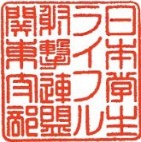 関東支部長　平山聡　＜関東支部主催試合における新型コロナウィルス感染対策について＞平素からライフルスポーツの競技力向上に対してご協力いただき、厚く御礼申し上げます。１０月８日（木）～１１日（日）まで、２０２０年度関東学生スポーツ射撃選手権秋季大会を開催することとなりました。参加される皆様の安全のため、日本ライフル射撃協会ならびに日本スポーツ協会感染症対策ガイドラインに則り、試合を運営していく所存でございます。以下弊支部における感染症対策ガイドラインの内容を記載いたします。参加者には毎日の検温を義務付け、会場前にも検温ブースを設置します。当日37.0℃を超える方については注意を促し、37.5℃を超える方ならびにその交通手段の同乗者の入場についてはお断りします。試合に参加できる人数、会場に立ち入れる人数の両方について制限を設け、三密（密閉、密集、密接）状態の回避に努めてまいります。マスクの着用とこまめな手洗いを励行し、会場内に予備のマスクや消毒グッズをご用意します。選手間を１射座ずつ空けることで、ソーシャルディスタンスを保って競技を行います。試合終了ごとに、審判員が用具や備品の消毒を行い、換気を行います。体調不良者が出た場合には、付近の病院・保健所と連携し速やかに対応いたします。各大学は4日間の日にち毎の参加者名簿の提出をお願いいたします。各大学で参加できる人数は、その日に撃つ選手と、その他に運転手1名並びにトラブル対応者（監督・コーチ・部員）2名の計3名まで参加できます。射撃場に入場できる人は、選手とその他各大学2名のみです。選手は、射撃場にATLの15分前（開始時間の45分前）から入場できます。各大学の新聞部は、2名まで御来場できます。ただし、射撃場への入場はお断りいたします。駐車場での取材はソーシャルディスタンスを保って行ってください。各大学のOB・OGならびに選手の保護者の皆様におかれましては、誠に申し訳ありませんが今回の対応をご理解頂き、見学等は自粛して頂きたくお願いいたします。何かご不明な点、緊急のご用件がございましたら下記お問い合わせ先までご連絡ください。【　お問い合わせ先　】担当者：平山聡　　TEL： 090-4605-5400　　　Mail：s-hirayama@lacras.co.jp　　　以上